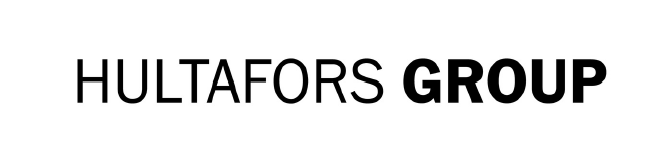 Information for suppliers
Hultafors Group Finland Oy transition to e-invoicingInformation regarding transition to e-invoicing via Peppol and Interconnect for suppliers to Hultafors Group Finland OyFor a faster, more efficient, and more secure handling of invoices, we have decided to transfer our management of supplier invoices to electronic handling only. 
In order to send electronic invoices, you must have an agreement with an e-invoice operator. If you do not currently have the capability to send e-invoices, please feel free to contact Logiq and we will help you find a solution.If you do not have the opportunity to send e-invoices, we wish PDF to be received via Finance@hultaforsgroup.fiGeneral requirements:In order for us to process your e-invoice, one of the requirements below must be met.The invoice must contain a reference:Who has done the purchase or who does the invoice refer toReference numberE-invoicing via the Peppol network or EDI-operator Hultafors Group Finland Oy is connected to Peppol and would like you to primarily send your invoices that way. E- invoice can also be sent via your EDI- operator Any attachment must be sent in PDF- format. Addressing Finland:Peppol identifier: Hultafors Group Finland Oy 0037:06644069eInvoice address: 003706644069
Operator Apix Messaging Oy 
Operator-ID 003723327487 (or alternatively 00372332748700001)

For further information: https://www.logiq.se/skicka-e-faktura/hultafors-group/Contact us for further information on questions and more information:For questions to Hultafors Group Finland Oy contact: 
E-mail: finance@hultaforsgroup.fi 
If you do not have a current EDI- operator and want to get in touch with Logiq sales department, contact us: Web: https://www.logiq.se/kontakta-oss/salg/E-mail: servicedesk@logiq.se